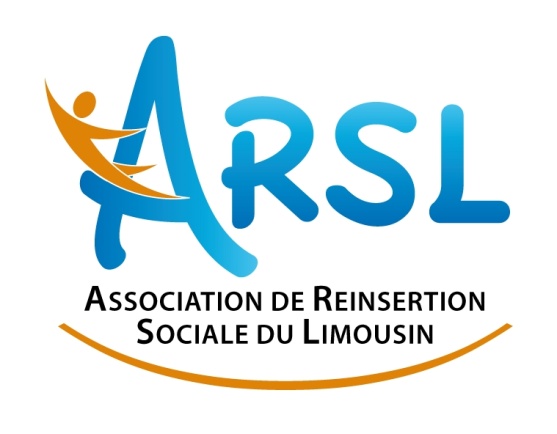 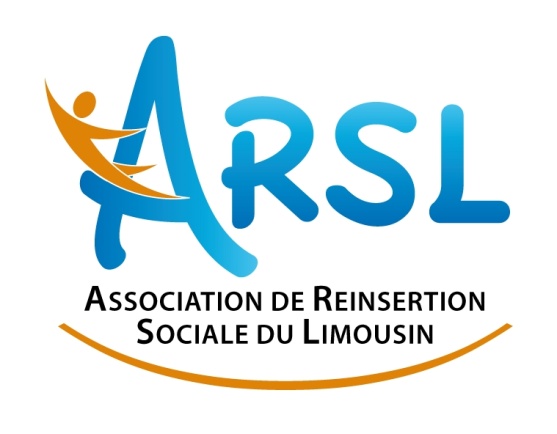 RECRUTEMENT Interne/Externe - Poste à pourvoir immédiatementUn Assistant socio-éducatif En CDD temps plein jusqu’au 24/12/2020Pour une mission d’accompagnement dans la vie quotidienne des demandeurs d’asile en HUDA Ce professionnel sera: En lien hiérarchique avec la Directrice Adjointe du Pôle Intégration et le cadre socio-éducatifCes principales missions seront :ACCOMPAGNEMENT VERS L’AUTONOMIE DANS LES ACTES DE LA VIE QUOTIDIENNEAccompagner le « savoir vivre » et le « savoir occuper » son logement Sensibiliser  aux règles d’hygiène et de sécurité Apprendre à faire bon usage des produits de la Banque Alimentaire Accompagner dans la gestion des fluides, sensibiliser aux économies d’énergiePréparer le logement avec le TS référent et  installer le demandeur d’asile dans le logement AIDE A L’INSERTION DANS L’ENVIRONNEMENT ET L’EXERCICE DE LA CITOYENNETEAccompagner les personnes dans leurs démarches administratives, médicalesAssurer une médiation en cas de besoin entre personnes hébergées, voisinageAider pour l’inscription des enfants dans des activités de loisirsPARTICIPATION AU DEVELOPPEMENT DE LA DYNAMIQUE FAMILIALEAider et soutenir  la fonction parentaleMettre en place un accompagnement adapté pour les familles rencontrant une problématique spécifique Aider à accueillir le nouveau-né Peuvent accéder à ce métier :Les personnes titulaires d’un diplôme de niveau IV: TISF, ME, AES….Lieu de travail : HUDA 95, rue Fougeras 87280 LIMOGESSalaire : selon CCN51 Le dossier à constituer devra présenter :Les diplômes requis. Une lettre de motivation manuscrite et un CV.L’étude des candidatures sera réalisée par :La Directrice Adjointe du Pôle IntégrationDépôt des candidatures : Les candidatures devront être adressées, à l’attention de la Directrice Adjointe du Pôle Intégration 11 rue de Dion Bouton 87280 LIMOGES, clarisse.armand@arsl.eu. 